CALCIO A CINQUESOMMARIOSOMMARIO	1COMUNICAZIONI DELLA F.I.G.C.	1COMUNICAZIONI DELLA L.N.D.	1COMUNICAZIONI DELLA DIVISIONE CALCIO A CINQUE	1COMUNICAZIONI DEL COMITATO REGIONALE MARCHE	1NOTIZIE SU ATTIVITA’ AGONISTICA	3COMUNICAZIONI DELLA F.I.G.C.COMUNICAZIONI DELLA L.N.D.COMUNICAZIONI DELLA DIVISIONE CALCIO A CINQUECOMUNICAZIONI DEL COMITATO REGIONALE MARCHEPer tutte le comunicazioni con la Segreteria del Calcio a Cinque - richieste di variazione gara comprese - è attiva la casella e-mail c5marche@lnd.it; si raccomandano le Società di utilizzare la casella e-mail comunicata all'atto dell'iscrizione per ogni tipo di comunicazione verso il Comitato Regionale Marche. PRONTO AIA CALCIO A CINQUE334 3038327SPOSTAMENTO GARENon saranno rinviate gare a data da destinarsi. Tutte le variazioni che non rispettano la consecutio temporum data dal calendario ufficiale non saranno prese in considerazione. (es. non può essere accordato lo spostamento della quarta giornata di campionato prima della terza o dopo la quinta).Le variazione dovranno pervenire alla Segreteria del Calcio a Cinque esclusivamente tramite mail (c5marche@lnd.it) con tutta la documentazione necessaria, compreso l’assenso della squadra avversaria, inderogabilmente  entro le ore 23:59 del martedì antecedente la gara o entro le 72 ore in caso di turno infrasettimanale.Per il cambio del campo di giuoco e la variazione di inizio gara che non supera i 30 minuti non è necessaria la dichiarazione di consenso della squadra avversaria.ATTIVITA’ DI RAPPRESENTATIVASi comunicano a tutte le Società, al fine di organizzare al meglio la loro programmazione, le date del Torneo delle Regioni e degli stage di allenamento previsti:TORNEO DELLE REGIONI 2020, VENETOVENERDI’ 03 APRILE 2020 – VENERDI’ 10 APRILE 2020STAGE DI ALLENAMENTOSTAGE 2	settimana dal 17 al 21 FEBBRAIO 2020STAGE 3	settimana dal 9 al 13 MARZO 2020STAGE 4	settimana dal 30 MARZO al 2 APRILE 2020TORNEI PRIMAVERILI ATTIVITA’ DI BASE CALCIO A CINQUESi comunica che sono riaperte le domande di iscrizione ai tornei in epigrafe, DA EFFETTUARSI ESCLUSIVAMENTE CON MODALITÀ ON LINE attraverso l’”Area Società”  presente nel sito ufficiale della LND (www.lnd.it), dovranno essere trasmesse online a mezzo firma elettronica, entro e non oltre il:DOMENICA 02 FEBBRAIO 2020, ORE 19:00/5	ESORDIENTI CALCIO A 5		-5	PULCINI CALCIO A 5		MODALITA’ OPERATIVE DI ISCRIZIONELa modulistica debitamente compilata on-line, deve essere obbligatoriamente trasmessa (timbrata e firmata dal Presidente della Società) a mezzo firma elettronica.I Tornei inizieranno DOMENICA 16 FEBBRAIO 2020.CORSO PER DIRIGENTI DI SOCIETA’Con riferimento all’oggetto si ribadisce quanto pubblicato nel CU n° 49 del 30/12/2019 e cioè che Comitato Regionale Marche con il Coordinamento Regionale del Settore Giovanile e Scolastico della F.I.G.C. promuove il 3° Corso di Formazione per Dirigenti di Società di Calcio.In allegato al suddetto CU n° 49 è allegata la nota di introduzione al corso e la scheda di adesione da utilizzare per l’iscrizione allo stesso.NOTIZIE SU ATTIVITA’ AGONISTICACALCIO A CINQUE SERIE C1RISULTATIRISULTATI UFFICIALI GARE DEL 17/01/2020Si trascrivono qui di seguito i risultati ufficiali delle gare disputateGIUDICE SPORTIVOIl Giudice Sportivo, Avv. Claudio Romagnoli, nella seduta del 22/01/2020 ha adottato le decisioni che di seguito integralmente si riportano:GARE DEL 18/ 1/2020 DECISIONI DEL GIUDICE SPORTIVO PREANNUNCIO DI RECLAMO gara del 18/ 1/2020 NUOVA JUVENTINA FFC - CERRETO D ESI C5 A.S.D. 
Preso atto del preannuncio di ricorso da parte della Società A.P.D.CERRETO D ESI C5 A.S.D. si soprassiede ad ogni decisione in merito. Nel relativo paragrafo, di seguito, si riportano i provvedimenti disciplinari assunti a carico di tesserati per quanto in atti. GARE DEL 17/ 1/2020 PROVVEDIMENTI DISCIPLINARI In base alle risultanze degli atti ufficiali sono state deliberate le seguenti sanzioni disciplinari. DIRIGENTI INIBIZIONE A SVOLGERE OGNI ATTIVITA' FINO AL 19/ 2/2020 Allontanato per proteste, dalla tribuna proferiva frasi offensive nei confronti degli arbitri. ALLENATORI SQUALIFICA FINO AL 5/ 2/2020 Allontanato per proteste reiterava in tale atteggiamento dalla tribuna. CALCIATORI NON ESPULSI SQUALIFICA PER UNA GARA EFFETTIVA PER RECIDIVITA' IN AMMONIZIONE (V INFR) AMMONIZIONE CON DIFFIDA (IV INFR) AMMONIZIONE (VII INFR) AMMONIZIONE (III INFR) AMMONIZIONE (II INFR) AMMONIZIONE (I INFR) GARE DEL 18/ 1/2020 PROVVEDIMENTI DISCIPLINARI In base alle risultanze degli atti ufficiali sono state deliberate le seguenti sanzioni disciplinari. CALCIATORI NON ESPULSI AMMONIZIONE CON DIFFIDA (IV INFR) AMMONIZIONE (VI INFR) AMMONIZIONE (III INFR) AMMONIZIONE (II INFR) AMMONIZIONE (I INFR) 							F.to IL GIUDICE SPORTIVO 						   	       Claudio RomagnoliCLASSIFICAGIRONE APROGRAMMA GAREGIRONE A - 4 GiornataCALCIO A CINQUE SERIE C2VARIAZIONI AL PROGRAMMA GAREGIRONE CRISULTATIRISULTATI UFFICIALI GARE DEL 17/01/2020Si trascrivono qui di seguito i risultati ufficiali delle gare disputateGIUDICE SPORTIVOIl Giudice Sportivo, Avv. Claudio Romagnoli, nella seduta del 22/01/2020 ha adottato le decisioni che di seguito integralmente si riportano:GARE DEL 17/ 1/2020 PROVVEDIMENTI DISCIPLINARI In base alle risultanze degli atti ufficiali sono state deliberate le seguenti sanzioni disciplinari. SOCIETA' AMMENDA Euro 200,00 VALLEFOGLIA C5 
Per essere un proprio sostenitore durante la gara entrato nel terreno di gioco ed avvicinatosi all'arbitro lo insultava ripetutamente reiterando in tale atteggiamento a fine gara venendo allontanato dai dirigenti della Società. In campo avverso. DIRIGENTI INIBIZIONE A SVOLGERE OGNI ATTIVITA' FINO AL 29/ 2/2020 Per proteste nei confronti dell'arbitro. Allontanato. INIBIZIONE A SVOLGERE OGNI ATTIVITA' FINO AL 12/ 2/2020 Per frasi irriguardose rivolte all'arbitro. Riconosciuto dalla tribuna dal direttore di gara. ALLENATORI SQUALIFICA FINO AL 19/ 2/2020 Per aver tenuto a fine gara un comportamento minaccioso nei confronti dell'arbitro e per aver proferito frasi offensive nei confronti dello stesso. CALCIATORI ESPULSI SQUALIFICA PER TRE GARE EFFETTIVE Entrato in campo subito dopo il triplice fischio che decretava la fine della gara dava un calcio ad un giocatore della squadra avversaria senza ulteriori conseguenze. SQUALIFICA PER DUE GARE EFFETTIVE SQUALIFICA PER UNA GARA EFFETTIVA CALCIATORI NON ESPULSI SQUALIFICA PER UNA GARA EFFETTIVA PER RECIDIVITA' IN AMMONIZIONE (V INFR) AMMONIZIONE CON DIFFIDA (IV INFR) AMMONIZIONE (VII INFR) AMMONIZIONE (VI INFR) AMMONIZIONE (III INFR) AMMONIZIONE (II INFR) AMMONIZIONE (I INFR) 							F.to IL GIUDICE SPORTIVO 						   	       Claudio RomagnoliCLASSIFICAGIRONE AGIRONE BGIRONE CPROGRAMMA GAREGIRONE A - 4 GiornataGIRONE B - 4 GiornataGIRONE C - 4 GiornataREGIONALE CALCIO A 5 FEMMINILEVARIAZIONI AL PROGRAMMA GAREGIRONE GRISULTATIRISULTATI UFFICIALI GARE DEL 19/01/2020Si trascrivono qui di seguito i risultati ufficiali delle gare disputateGIUDICE SPORTIVOIl Giudice Sportivo, Avv. Claudio Romagnoli, nella seduta del 22/01/2020 ha adottato le decisioni che di seguito integralmente si riportano:GARE DEL 18/ 1/2020 PROVVEDIMENTI DISCIPLINARI In base alle risultanze degli atti ufficiali sono state deliberate le seguenti sanzioni disciplinari. CALCIATORI NON ESPULSI AMMONIZIONE (III INFR) AMMONIZIONE (I INFR) GARE DEL 19/ 1/2020 PROVVEDIMENTI DISCIPLINARI In base alle risultanze degli atti ufficiali sono state deliberate le seguenti sanzioni disciplinari. CALCIATORI NON ESPULSI AMMONIZIONE CON DIFFIDA (IV INFR) AMMONIZIONE (II INFR) 							F.to IL GIUDICE SPORTIVO 						   	       Claudio RomagnoliCLASSIFICAGIRONE ASTRALCIO CLASSIFICA AVULSAGIRONE BPROGRAMMA GAREGIRONE G - 1 GiornataGIRONE S - 1 GiornataUNDER 21 CALCIO A 5 REGIONALEVARIAZIONI AL PROGRAMMA GAREGIRONE SBRISULTATIRISULTATI UFFICIALI GARE DEL 18/01/2020Si trascrivono qui di seguito i risultati ufficiali delle gare disputateGIUDICE SPORTIVOIl Giudice Sportivo, Avv. Claudio Romagnoli, nella seduta del 22/01/2020 ha adottato le decisioni che di seguito integralmente si riportano:GARE DEL 18/ 1/2020 PROVVEDIMENTI DISCIPLINARI In base alle risultanze degli atti ufficiali sono state deliberate le seguenti sanzioni disciplinari. CALCIATORI NON ESPULSI SQUALIFICA PER UNA GARA EFFETTIVA PER RECIDIVITA' IN AMMONIZIONE (V INFR) AMMONIZIONE CON DIFFIDA (IV INFR) AMMONIZIONE (III INFR) AMMONIZIONE (II INFR) AMMONIZIONE (I INFR) GARE DEL 19/ 1/2020 PROVVEDIMENTI DISCIPLINARI In base alle risultanze degli atti ufficiali sono state deliberate le seguenti sanzioni disciplinari. CALCIATORI NON ESPULSI AMMONIZIONE CON DIFFIDA (IV INFR) AMMONIZIONE (III INFR) 							F.to IL GIUDICE SPORTIVO 						   	       Claudio RomagnoliCLASSIFICAGIRONE AGIRONE BGIRONE CPROGRAMMA GAREGIRONE G - 1 GiornataGIRONE SA - 1 GiornataGIRONE SB - 1 GiornataUNDER 19 CALCIO A 5 REGIONALEORGANICO E FORMATERRATA CORRIGENel Comunicato Ufficiale n° 59 del 20/01/2020 sono state riportate erroneamente le modalità di qualificazione e di svolgimento degli Ottavi di Finale.Fa fede quanto pubblicato nel C.U. n° 11 del 18/09/2019 che ad ogni buon conto si riporta di seguito.Quarti di Finale (gara unica 28/03/2020)Le 6 squadre del girone “Gold” e le prime 2 classificate del girone “Silver” disputeranno i Quarti di Finale in gara unica come segue:- 1^ classificata girone Gold			 - 2^ classificata girone Silver	= A- 2^ classificata girone Gold			 - 1^ classificata girone Silver 	= B- 3^ classificata girone Gold			 - 6^ classificata girone Gold		= C- 4^ classificata girone Gold			 - 5^ classificata girone Gold		= DAl termine dei tempi regolamentari, in caso di parità, si disputeranno due tempi supplementari di 5 minuti ciascuno.Se anche al termine dei tempi supplementari si verificasse la situazione di parità si qualificherà al turno successivo la squadra di casa.ANAGRAFICA/INDIRIZZARIO/VARIAZIONI CALENDARIOGIRONE “GOLD”La Società C.U.S. MACERATA CALCIO A5 comunica che disputerà tutte le gare interne la DOMENICA alle ore 17:30, Palestra Scuola “Fratelli Cervi”, Via Fratelli Cervi di MACERATA.RISULTATIRISULTATI UFFICIALI GARE DEL 18/01/2020Si trascrivono qui di seguito i risultati ufficiali delle gare disputateGIUDICE SPORTIVOIl Giudice Sportivo, Avv. Claudio Romagnoli, nella seduta del 22/01/2020 ha adottato le decisioni che di seguito integralmente si riportano:GARE DEL 18/ 1/2020 DECISIONI DEL GIUDICE SPORTIVO gara del 18/ 1/2020 REAL FABRIANO - ACLI VILLA MUSONE 
Rilevato dal referto arbitrale che la gara in oggetto non si è disputata per la mancata presentazione in campo della Società Acli Villa Musone, rilevato altresì che la predetta gara come da C.U. n.58 del 17.01 2020 era stata anticipata al 16.01.2020 per accordo intercorso tra le due Società ma che in detta data l'incontro non si è disputato per la mancata presenza del Direttore di gara. Rilevato inoltre che il CRM Marche rifissava la data per la disputa dell'incontro per il giorno 18.01.2020 pur a conoscenza che la Società Acli Villa Musone non sarebbe stata in grado di parteciparvi si ritiene di sanzionare la Società Acli Villa Musone con la perdita della gara senza applicare alcuna sanzione pecuniaria. P.Q.M.si decide di sanzionare la Società Acli Villa Musone con la sanzione sportiva della perdita della gara con il risultato di Real Fabriano 6 Acli Villa Musone 0 PROVVEDIMENTI DISCIPLINARI In base alle risultanze degli atti ufficiali sono state deliberate le seguenti sanzioni disciplinari. SOCIETA' PERDITA DELLA GARA: ACLI VILLA MUSONE 
Vedi delibera. CALCIATORI NON ESPULSI AMMONIZIONE (III INFR) AMMONIZIONE (II INFR) GARE DEL 19/ 1/2020 PROVVEDIMENTI DISCIPLINARI In base alle risultanze degli atti ufficiali sono state deliberate le seguenti sanzioni disciplinari. DIRIGENTI INIBIZIONE A SVOLGERE OGNI ATTIVITA' FINO AL 29/ 1/2020 Per proteste nei confronti dell'arbitro. Allontanato. CALCIATORI NON ESPULSI AMMONIZIONE (I INFR) 							F.to IL GIUDICE SPORTIVO 						   	       Claudio RomagnoliCLASSIFICAGIRONE AGIRONE BPROGRAMMA GAREGIRONE G - 1 GiornataGIRONE S - 1 GiornataUNDER 17 C5 REGIONALI MASCHILIANAGRAFICA/INDIRIZZARIO/VARIAZIONI CALENDARIOGIRONE “GOLD”La Società REAL S.COSTANZO CALCIO 5 comunica che disputerà tutte le gare interne la DOMENICA alle ore 18:00, stesso campo.VARIAZIONI AL PROGRAMMA GAREGIRONE GRISULTATIRISULTATI UFFICIALI GARE DEL 18/01/2020Si trascrivono qui di seguito i risultati ufficiali delle gare disputateGIUDICE SPORTIVOIl Giudice Sportivo, Avv. Claudio Romagnoli, nella seduta del 22/01/2020 ha adottato le decisioni che di seguito integralmente si riportano:GARE DEL 18/ 1/2020 PROVVEDIMENTI DISCIPLINARI In base alle risultanze degli atti ufficiali sono state deliberate le seguenti sanzioni disciplinari. DIRIGENTI INIBIZIONE A SVOLGERE OGNI ATTIVITA' FINO AL 5/ 2/2020 Per comportamento irriguardoso nei confronti dell'arbitro. Allontanato. CALCIATORI NON ESPULSI AMMONIZIONE CON DIFFIDA (IV INFR) AMMONIZIONE (III INFR) AMMONIZIONE (II INFR) AMMONIZIONE (I INFR) GARE DEL 19/ 1/2020 PROVVEDIMENTI DISCIPLINARI In base alle risultanze degli atti ufficiali sono state deliberate le seguenti sanzioni disciplinari. CALCIATORI ESPULSI SQUALIFICA PER UNA GARA EFFETTIVA CALCIATORI NON ESPULSI AMMONIZIONE CON DIFFIDA (IV INFR) AMMONIZIONE (VI INFR) AMMONIZIONE (III INFR) AMMONIZIONE (II INFR) AMMONIZIONE (I INFR) 							F.to IL GIUDICE SPORTIVO 						   	       Claudio RomagnoliCLASSIFICAGIRONE GGIRONE SAGIRONE SBPROGRAMMA GAREGIRONE G - 3 GiornataGIRONE SA - 3 GiornataGIRONE SB - 3 GiornataUNDER 15 C5 REGIONALI MASCHILIVARIAZIONI AL PROGRAMMA GAREGIRONE GGIRONE SBRISULTATIRISULTATI UFFICIALI GARE DEL 19/01/2020Si trascrivono qui di seguito i risultati ufficiali delle gare disputateGIUDICE SPORTIVOIl Giudice Sportivo, Avv. Claudio Romagnoli, nella seduta del 22/01/2020 ha adottato le decisioni che di seguito integralmente si riportano:GARE DEL 15/ 1/2020 PROVVEDIMENTI DISCIPLINARI In base alle risultanze degli atti ufficiali sono state deliberate le seguenti sanzioni disciplinari. CALCIATORI NON ESPULSI AMMONIZIONE (I INFR) GARE DEL 19/ 1/2020 PROVVEDIMENTI DISCIPLINARI In base alle risultanze degli atti ufficiali sono state deliberate le seguenti sanzioni disciplinari. CALCIATORI NON ESPULSI AMMONIZIONE (III INFR) AMMONIZIONE (II INFR) AMMONIZIONE (I INFR) 							F.to IL GIUDICE SPORTIVO 						   	       Claudio RomagnoliCLASSIFICAGIRONE AGIRONE BGIRONE CPROGRAMMA GAREGIRONE G - 1 GiornataGIRONE SA - 1 GiornataGIRONE SB - 1 Giornata*     *     *ORARIO UFFICISi ricorda che l’orario di apertura degli uffici del Comitato Regionale Marche è il seguente:Durante i suddetti orari è garantito, salvo assenza degli addetti per ferie o altro, anche il servizio telefonico ai seguenti numeri:Segreteria			071/28560404Segreteria Calcio a 5		071/28560407Ufficio Amministrazione	071/28560322 (Il pomeriggio solo nel giorno di lunedì)Ufficio Tesseramento 	071/28560408 (Il pomeriggio solo nei giorni di mercoledì e venerdì)Le ammende irrogate con il presente comunicato dovranno pervenire a questo Comitato entro e non oltre il 03/02/2020.Pubblicato in Ancona ed affisso all’albo del C.R. M. il 22/01/2020.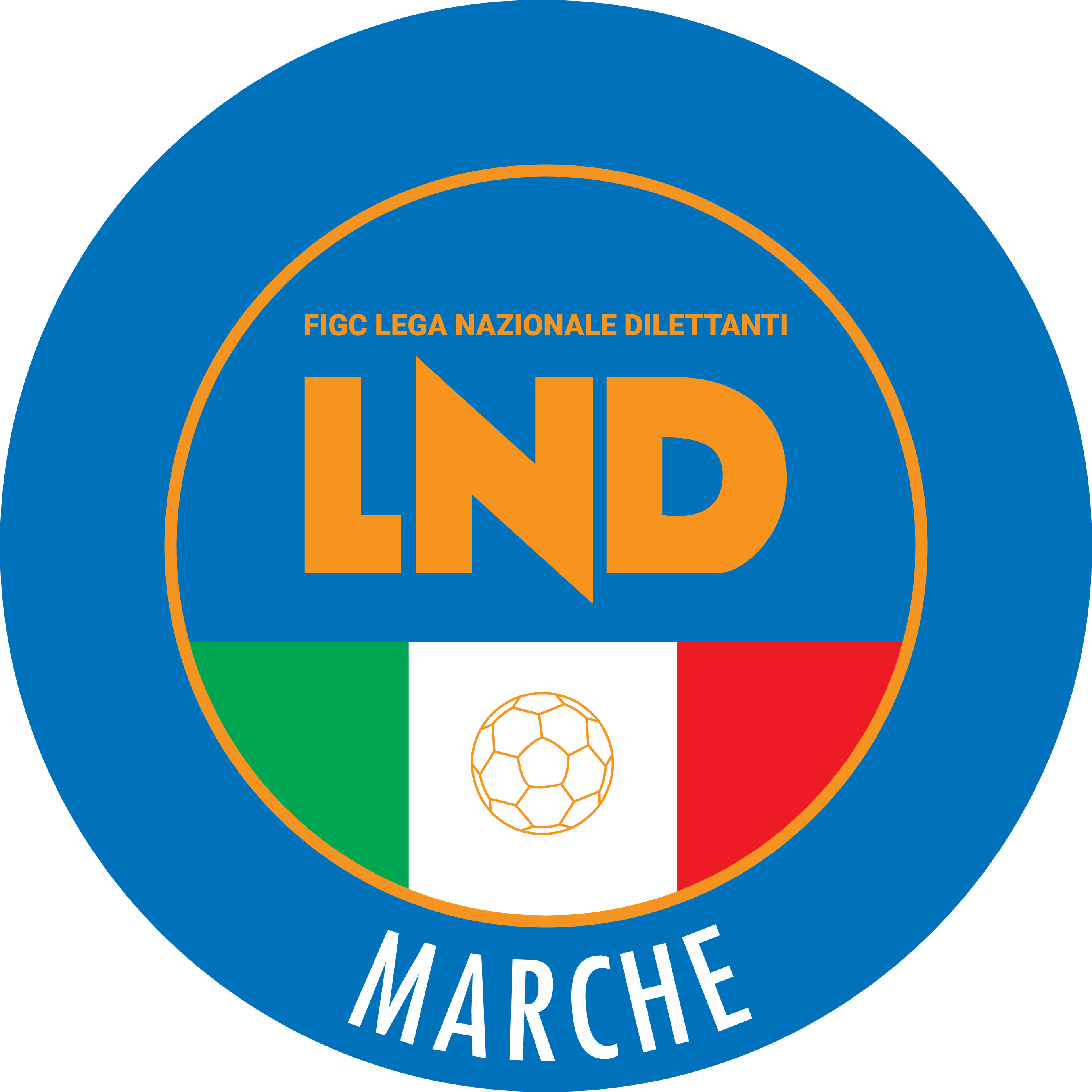 Federazione Italiana Giuoco CalcioLega Nazionale DilettantiCOMITATO REGIONALE MARCHEVia Schiavoni, snc - 60131 ANCONACENTRALINO: 071 285601 - FAX: 071 28560403sito internet: marche.lnd.ite-mail: c5marche@lnd.itpec: marche@pec.figcmarche.itStagione Sportiva 2019/2020Comunicato Ufficiale N° 60 del 22/01/2020Stagione Sportiva 2019/2020Comunicato Ufficiale N° 60 del 22/01/2020MATTEUCCI WILIAM(PIEVE D ICO CALCIO A 5) VECCHIOLA FEDERICO(REAL SAN GIORGIO) BERTOZZI SAMUELE(PIEVE D ICO CALCIO A 5) LATESSA ALESSANDRO(PIEVE D ICO CALCIO A 5) PALMIERI EDOARDO(MONTELUPONE CALCIO A 5) FARABINI MATTIA(OLYMPIA FANO C5) GARAVANI ANDREA(PIEVE D ICO CALCIO A 5) DE CARLONIS NICOLO(REAL SAN GIORGIO) BUZZO MANUEL(JESI CALCIO A 5) PAOLILLO LUCA(PIEVE D ICO CALCIO A 5) BARTOLINI ALESSIO(CALCETTO CASTRUM LAURI) MORGANTI JONATHAN(CALCETTO CASTRUM LAURI) TOGNETTI MATTIA(DINAMIS 1990) VENTURA GIANMARCO(OSTRENSE) ROSSI RICCARDO(REAL SAN GIORGIO) CASSISI JACOPO(RECANATI CALCIO A 5) PALAZZINI ALESSANDRO(PIANACCIO) STORTI SIMONE(PIEVE D ICO CALCIO A 5) DI LEONARDO MIRCO(REAL SAN GIORGIO) DE MELO GABRIEL(NUOVA JUVENTINA FFC) LO MUZIO PASQUALE(CERRETO D ESI C5 A.S.D.) STAZI GIANMARCO(CERRETO D ESI C5 A.S.D.) TESTELLA PAOLO(NUOVA JUVENTINA FFC) GRAZIANO LUIGI(CERRETO D ESI C5 A.S.D.) SquadraPTGVNPGFGSDRPEA.S.D. RECANATI CALCIO A 548161600145431020A.S.D. FUTSAL POTENZA PICENA4216140211361520A.S.D. OLYMPIA FANO C532161024726660A.S.D. MONTESICURO TRE COLLI32161024807820A.S.D. MONTELUPONE CALCIO A 525168178170110S.S. CALCETTO CASTRUM LAURI2516817686170A.S.D. JESI CALCIO A 522166465459-50A.S.D. PIEVE D ICO CALCIO A 52116709737030U.S. PIANACCIO2016628545310A.S.D. DINAMIS 1990181660106171-100A.P.D. CERRETO D ESI C5 A.S.D.14154296485-210A.S. REAL SAN GIORGIO101631126097-370A.S.D. NUOVA JUVENTINA FFC101524964102-380A.S.D. OSTRENSE316031347120-730Squadra 1Squadra 2A/RData/OraImpiantoLocalita' ImpiantoIndirizzo ImpiantoJESI CALCIO A 5REAL SAN GIORGIOR24/01/2020 21:30PALESTRA RAFFAELA CARBONARIJESIVIA DEI TESSITORIMONTELUPONE CALCIO A 5NUOVA JUVENTINA FFCR24/01/2020 21:30TENSOSTRUTTURA CALCIO A 5MONTELUPONEVIA ALESSANDRO MANZONIOLYMPIA FANO C5MONTESICURO TRE COLLIR24/01/2020 22:00C.COPERTO C.TENNIS LA TRAVEFANOVIA VILLA TOMBARIPIANACCIOPIEVE D ICO CALCIO A 5R24/01/2020 22:00PAL.COM. S.MICHELE AL FIUMEMONDAVIOVIA LORETORECANATI CALCIO A 5FUTSAL POTENZA PICENAR24/01/2020 21:30CENTRO SPORTIVO RECANATESERECANATIVIA ALDO MOROCALCETTO CASTRUM LAURIOSTRENSER25/01/2020 15:00PALAZZETTO POLIFUNZIONALERIPE SAN GINESIOVIA FAVETOCERRETO D ESI C5 A.S.D.DINAMIS 1990R25/01/2020 15:00PALACARIFAC DI CERRETO D'ESICERRETO D'ESIVIA VERDIData GaraN° Gior.Squadra 1Squadra 2Data Orig.Ora Var.Ora Orig.Impianto02/03/20208 RRIVIERA DELLE PALMEREAL ANCARIA28/02/202021:45CARDORANI FEDERICO(SERRALTA) PIERINI GIUSEPPE(FUTSAL MONTEMARCIANO C5) PIERINI MARCO(FUTSAL MONTEMARCIANO C5) PAOLINELLI ENRICO(ACLI MANTOVANI CALCIO A 5) RIPANTI FILIPPO(VALLEFOGLIA C5) LAUSDEI FEDERICO(VERBENA C5 ANCONA) VENTRESCA NICHOLAS(FREELY SPORT) CAPPANERA ANDREA(PIETRALACROCE 73) FIRMANI LEONARDO(REAL ANCARIA) PETROLATI MARCO(AUDAX 1970 S.ANGELO) TOMBOLINI ANDREA(FREELY SPORT) PACIONI PAOLO(FUTSAL FERMO S.C.) PENNESI JACOPO(INVICTA FUTSAL MACERATA) CANNELLA IVAN(RIVIERA DELLE PALME) CANONICI CHRISTIAN(SENIGALLIA CALCIO) DRIDI MOHAMED ANIS(VALLEFOGLIA C5) LUCHETTI ALESSANDRO(ACLI MANTOVANI CALCIO A 5) NAVA ANDREA(BOCASTRUM UNITED) SABBATINI MILO(PIETRALACROCE 73) FARNETI ALESSANDRO(REAL FABRIANO) VAGNARELLI LORIS(REAL FABRIANO) SALVI FABIO(SERRALTA) TOTO NICHOLAS(VERBENA C5 ANCONA) ZIZZAMIA MARIO(VERBENA C5 ANCONA) RODILOSSI SIMONE(EAGLES PAGLIARE) NUNZI MATTEO(BORGOROSSO TOLENTINO) BULDORINI ANTIMO(MONTECASSIANO CALCIO) ORLANDONI GIORGIO(ACLI MANTOVANI CALCIO A 5) GIORGI MATTIA(AMICI 84) PIERPAOLI MATTEO(AUDAX 1970 S.ANGELO) PISTACCHI MAURO(BORGOROSSO TOLENTINO) FRANCAVILLA MATTEO(C.U.S. MACERATA CALCIO A5) MARIANI ANDREA(EAGLES PAGLIARE) IESARI MATTEO(INVICTA FUTSAL MACERATA) CARANCINI GIULIO(NUOVA OTTRANO 98) FAVETTI CLEVERSON(POTENZA PICENA) SAKUTA RUBENS(REAL FABRIANO) RIMINUCCI ALESSANDRO(SPORTLAND) MULINARI MATTEO(ACLI MANTOVANI CALCIO A 5) DORINZI ALESSANDRO(AMICI 84) SEMPRONI MATTEO(AUDAX 1970 S.ANGELO) BALDARELLI VALERIO(AVIS ARCEVIA 1964) DE ANGELIS MATTEO(FUTSAL FERMO S.C.) BERNABUCCI MASSIMO(MONTECAROTTO) LORENZETTI JONATA(MONTECAROTTO) PETRILLO MAURO(SENIGALLIA CALCIO) DIOMEDI MARCO(U.MANDOLESI CALCIO) LAUSDEI FEDERICO(VERBENA C5 ANCONA) INGRAO DAVIDE(AMICI DEL CENTROSOCIO SP.) SALVATORI MICHELE(AVENALE) SERI PATRIZIO(BORGOROSSO TOLENTINO) DEL GRECO ALESSIO(CHIARAVALLE FUTSAL) ANGELLOTTI LEONARDO(CSI STELLA A.S.D.) COPPOLA GENNARO(FUTSAL MONTEMARCIANO C5) STRACCIALINI STEFANO(FUTSAL PRANDONE) SERPENTINI VALERIO(NUOVA OTTRANO 98) GEMMA TOMMASO(SENIGALLIA CALCIO) MIGLIOZZI ANDREA(SERRALTA) QUINZI MATTIA ELIA(U.MANDOLESI CALCIO) CASAGRANDE RICCARDO(VALLEFOGLIA C5) MARUSIC DENIS(VALLEFOGLIA C5) SquadraPTGVNPGFGSDRPEA.S.D. VALLEFOGLIA C5331610337350230G.S. AUDAX 1970 S.ANGELO331611055137140ASD.P. ALMA JUVENTUS FANO321610246142190A.S.D. CHIARAVALLE FUTSAL321610246048120A.S.D. PIETRALACROCE 7329169256846220A.S.D. ACLI MANTOVANI CALCIO A 52816916565330A.S.D. REAL S.COSTANZO CALCIO 52416664696270A.S.D. ATL URBINO C5 199922167184750-30A.S.D. SPORTLAND21166375961-20A.S.D. AVIS ARCEVIA 196419165475162-110SENIGALLIA CALCIO19165475668-120A.P.D. VERBENA C5 ANCONA121640126073-130A.S.D. AMICI DEL CENTROSOCIO SP.111632114576-310A.S.D. FUTSAL MONTEMARCIANO C541604123361-280SquadraPTGVNPGFGSDRPEA.S.D. POTENZA PICENA391613038235470A.S.D. NUOVA OTTRANO 98351610516340230A.S.D. C.U.S. MACERATA CALCIO A5321610246033270A.S.D. CASTELBELLINO CALCIO A 5311610156148130A.S. AVENALE27168356046140A.S.D. MONTECASSIANO CALCIO2716835635490A.S.D. REAL FABRIANO2516745635670A.S.D. BORGOROSSO TOLENTINO21166375159-80A.S.D. INVICTA FUTSAL MACERATA16164485475-210U.S.D. ACLI VILLA MUSONE15164395473-190A.S.D. MONTECAROTTO14163583657-210U.S. TRE TORRI A.S.D.13163494458-140A.S.D. MOSCOSI 2008121633104565-200POL. SERRALTA81622124885-370SquadraPTGVNPGFGSDRPEA.S.D. FUTSAL D. E G.48161600141301110A.S.D. BOCASTRUM UNITED431614118561240A.S.D. FREELY SPORT341611149355380A.S.D. FUTSAL MONTURANO341611149059310A.S. RIVIERA DELLE PALME2616754545040A.S.D. REAL ANCARIA2516817625840POL. CSI STELLA A.S.D.24166645960-10A.S.D. SPORTING GROTTAMMARE21166375171-200POL.D. U.MANDOLESI CALCIO20166286570-50A.S.D. AMICI 8415164396076-160A.S.D. FUTSAL PRANDONE11162594863-150A.S.D. FUTSAL FERMO S.C.11162594164-230A.S. EAGLES PAGLIARE71621135694-380A.S.D. FUTSAL SILENZI016001648142-940Squadra 1Squadra 2A/RData/OraImpiantoLocalita' ImpiantoIndirizzo ImpiantoAMICI DEL CENTROSOCIO SP.REAL S.COSTANZO CALCIO 5R24/01/2020 21:00CAMPO DI C5 ENTRO PAL OLIMPIAMONTEPORZIOVIA RISORGIMENTO 16ATL URBINO C5 1999ACLI MANTOVANI CALCIO A 5R24/01/2020 21:30PAL.DELLO SPORT PALAMONDOLCEURBINOVIA DELL'ANNUNZIATAAUDAX 1970 S.ANGELOSPORTLANDR24/01/2020 21:45PALLONE GEODETICO CAMPO NÂ°1SENIGALLIAVIA CELLINI, 13AVIS ARCEVIA 1964PIETRALACROCE 73R24/01/2020 21:30PALASPORTCASTELLEONE DI SUASAVIA ROSSINIFUTSAL MONTEMARCIANO C5CHIARAVALLE FUTSALR24/01/2020 22:00PALLONE GEODETICO LOC. MARINAMONTEMARCIANOVIA GRAZIA DELEDDAVALLEFOGLIA C5ALMA JUVENTUS FANOR24/01/2020 21:30PALAS.MONTECCHIO "PALADIONIGIVALLEFOGLIAVIA MAZZINIVERBENA C5 ANCONASENIGALLIA CALCIOR25/01/2020 15:00PALLONE GEODETICO VERBENAANCONAVIA PETRARCASquadra 1Squadra 2A/RData/OraImpiantoLocalita' ImpiantoIndirizzo ImpiantoAVENALEACLI VILLA MUSONER24/01/2020 22:00PALASPORT "LUIGINO QUARESIMA"CINGOLIVIA CERQUATTIC.U.S. MACERATA CALCIO A5INVICTA FUTSAL MACERATAR24/01/2020 22:00PALESTRA SCUOLA"F.LLI CERVI"MACERATAVIA FRATELLI CERVINUOVA OTTRANO 98MONTECAROTTOR24/01/2020 22:00PALASPORT "GIANCARLO GALIZIA"FILOTTRANOVIA GEMME, 13POTENZA PICENABORGOROSSO TOLENTINOR24/01/2020 21:30PALLONE GEODETICO "F. ORSELLIPOTENZA PICENAVIA DELLO SPORTREAL FABRIANOMOSCOSI 2008R24/01/2020 21:30PALESTRA "FERMI"FABRIANOVIA B.BUOZZISERRALTAMONTECASSIANO CALCIOR24/01/2020 22:00PALASPORT "ALBINO CIARAPICA"SAN SEVERINO MARCHEVIALE MAZZINITRE TORRI A.S.D.CASTELBELLINO CALCIO A 5R24/01/2020 21:30PALASPORT COMUNALESARNANOVIA LUDOVICO SCARFIOTTISquadra 1Squadra 2A/RData/OraImpiantoLocalita' ImpiantoIndirizzo ImpiantoAMICI 84FUTSAL PRANDONER24/01/2020 21:30PALAROZZIFOLIGNANOPIAZZA S. D'ACQUISTOCSI STELLA A.S.D.FUTSAL D. E G.R24/01/2020 21:30PALASPORT COMUNALEMONSAMPOLO DEL TRONTOVIA CORRADIEAGLES PAGLIAREBOCASTRUM UNITEDR24/01/2020 21:45PALAZZO DELLO SPORTSPINETOLIFRAZ.PAGLIARE VIA VECCHIFUTSAL MONTURANOFUTSAL FERMO S.C.R24/01/2020 22:00PALAZZO DELLO SPORTMONTE URANOVIA OLIMPIADIFUTSAL SILENZISPORTING GROTTAMMARER24/01/2020 22:00PALESTRA SC.MEDIA B.ROSSELLIPORTO SAN GIORGIOVIA PIRANDELLO AREA MT.4REAL ANCARIAFREELY SPORTR24/01/2020 21:30PALESTRA COMUNALEANCARANOVIA FONTE DI MONSIGNORERIVIERA DELLE PALMEU.MANDOLESI CALCIOR24/01/2020 21:45PALASPORT SPECASAN BENEDETTO DEL TRONTOVIA DELLO SPORTData GaraN° Gior.Squadra 1Squadra 2Data Orig.Ora Var.Ora Orig.Impianto01/03/20205 APOLISPORTIVA BORGOSOLESTALF JESINA FEMMINILE18:0017:00MARIOTTI ELENA(S.ORSO 1980) VACCARI VERENA(ACLI MANTOVANI CALCIO A 5) VERNELLI LARA(CALCIO A 5 CORINALDO) TAZZARI LAURA(CALCIO A 5 CORINALDO) SquadraPTGVNPGFGSDRPEA.S.D. SAN MICHELE311210115417370A.S.D. CALCIO A 5 CORINALDO311210114715320A.P.D. LF JESINA FEMMINILE21127054826220A.S.D. ACLI MANTOVANI CALCIO A 51812606393360A.S.D. PIANDIROSE18126064344-10A.S.D. ATL URBINO C5 199961220103350-170A.S.D. S.ORSO 19800120012988-790A.S.D. PIANDIROSE321018620A.S.D. ACLI MANTOVANI CALCIO A 53210168-20SquadraPTGVNPGFGSDRPEA.S.D. CSKA CORRIDONIA C5F321410223924150SSDARL POLISPORTIVA BORGOSOLESTA311410136130310POL.D. U.MANDOLESI CALCIO2214644514920A.S.D. RECANATI CALCIO A 52114635312380A.S.D. BAYER CAPPUCCINI1814536474160A.S.D. CANTINE RIUNITE CSI15144373137-60A.S.D. LA FENICE C512143382943-140A.S.D. RIPABERARDA71421112365-420Squadra 1Squadra 2A/RData/OraImpiantoLocalita' ImpiantoIndirizzo ImpiantoPIANDIROSEU.MANDOLESI CALCIOA24/01/2020 21:15PALAZZETTO DELLO SPORTSANT'IPPOLITOVIA ROMA, SNCCSKA CORRIDONIA C5FCALCIO A 5 CORINALDOA26/01/2020 15:00IMPIANTO C/5 PARS "PIO CAROSICORRIDONIACONTRADA CIGLIANO 14POLISPORTIVA BORGOSOLESTASAN MICHELEA26/01/2020 17:00CAMPO COPERTO EZIO GALOSIASCOLI PICENOLOC.MONTEROCCO VIA A.MANCINILF JESINA FEMMINILERECANATI CALCIO A 5A27/01/2020 21:45PALASPORT "ZANNONI 2"JESIVIA ZANNONISquadra 1Squadra 2A/RData/OraImpiantoLocalita' ImpiantoIndirizzo ImpiantoATL URBINO C5 1999CANTINE RIUNITE CSIA25/01/2020 15:00PAL.DELLO SPORT PALAMONDOLCEURBINOVIA DELL'ANNUNZIATAS.ORSO 1980RIPABERARDAA25/01/2020 18:30C.COPERTO C.TENNIS LA TRAVEFANOVIA VILLA TOMBARILA FENICE C5BAYER CAPPUCCINIA26/01/2020 18:00PALLONE GEODETICO "F. ORSELLIPOTENZA PICENAVIA DELLO SPORTData GaraN° Gior.Squadra 1Squadra 2Data Orig.Ora Var.Ora Orig.Impianto25/01/20201 AFUTSAL FBCPIETRALACROCE 7317:2017:00REKA DANIEL(CERRETO D ESI C5 A.S.D.) CHIAPPINI MANUEL(REAL ANCARIA) BUSILACCHI FILIPPO(VERBENA C5 ANCONA) DELLAFELICE EDOARDO(SPORTLAND) CICALA DAVIDE(CANDIA BARACCOLA ASPIO) PALAZZETTI FEDERICO(SPORTLAND) DENTICO SAMUEL PETER(CASTELBELLINO CALCIO A 5) NEPI FILIPPO(CASTELBELLINO CALCIO A 5) ZEKJIRI MEVLAN(CERRETO D ESI C5 A.S.D.) SCHERMI MICHELE(SPORTLAND) LANTERMO DIEGO(U.MANDOLESI CALCIO) PIZZUTI ALESSANDRO(U.MANDOLESI CALCIO) SquadraPTGVNPGFGSDRPEA.S.D. ATL URBINO C5 199928129126339240G.S. AUDAX 1970 S.ANGELO26128226030300A.S.D. CALCIO A 5 CORINALDO21126334430140A.S.D. REAL S.COSTANZO CALCIO 51412426434300A.S.D. CASTELBELLINO CALCIO A 512123363637-10A.S.D. SPORTLAND11123272846-180A.S.D. OLYMPIA FANO C57122191968-490SquadraPTGVNPGFGSDRPEA.P.D. CERRETO D ESI C5 A.S.D.2812912504190A.P.D. VERBENA C5 ANCONA2212714474160ASD.P. CANDIA BARACCOLA ASPIO1912615494540U.S.D. ACLI VILLA MUSONE1612516454140A.S.D. ACLI MANTOVANI CALCIO A 516125164549-40A.S.D. PIETRALACROCE 7312124083947-80A.S.D. CASENUOVE10123183546-110SquadraPTGVNPGFGSDRPEA.S.D. FUTSAL MONTURANO27129037746310A.S.D. RECANATI CALCIO A 527129036739280POL.D. U.MANDOLESI CALCIO24128046244180A.S.D. NUOVA JUVENTINA FFC14124266676-100A.S.D. FUTSAL FBC11123274049-90A.S.D. FUTSAL POTENZA PICENA11123275973-140A.S.D. REAL ANCARIA9123093579-440Squadra 1Squadra 2A/RData/OraImpiantoLocalita' ImpiantoIndirizzo ImpiantoAUDAX 1970 S.ANGELOCERRETO D ESI C5 A.S.D.A25/01/2020 18:45PALLONE GEODETICO CAMPO NÂ°1SENIGALLIAVIA CELLINI, 13FUTSAL MONTURANOATL URBINO C5 1999A25/01/2020 15:00PALAZZO DELLO SPORTMONTE URANOVIA OLIMPIADIRECANATI CALCIO A 5U.MANDOLESI CALCIOA25/01/2020 15:30CENTRO SPORTIVO RECANATESERECANATIVIA ALDO MOROSquadra 1Squadra 2A/RData/OraImpiantoLocalita' ImpiantoIndirizzo ImpiantoACLI MANTOVANI CALCIO A 5CALCIO A 5 CORINALDOA25/01/2020 15:30"PALAMASSIMO GALEAZZI"ANCONAVIA MADRE TERESA DI CALCUTTACANDIA BARACCOLA ASPIOOLYMPIA FANO C5A25/01/2020 15:30PALLONE GEODETICO LOC.CANDIAANCONALOCALITA' CANDIASPORTLANDREAL S.COSTANZO CALCIO 5A25/01/2020 15:30CAMPO SCOPERTOFANOVIA D.ALIGHIERISquadra 1Squadra 2A/RData/OraImpiantoLocalita' ImpiantoIndirizzo ImpiantoCASENUOVENUOVA JUVENTINA FFCA25/01/2020 16:00PALLONE PRESSOSTATICOOSIMOFRAZ. CASENUOVE DI OSIMOFUTSAL FBCPIETRALACROCE 73A25/01/2020 17:20CAMPO SCOPERTO "GREEN PLANET"TOLENTINOVIA ABBADIA DI FIASTRAFUTSAL POTENZA PICENAACLI VILLA MUSONEA26/01/2020 11:00PALESTRA G. LEOPARDIPOTENZA PICENAVIA DELLO SPORTANTINORI NICOLO(ACLI AUDAX MONTECOSARO C5) CINGOLANI NICOLA(RECANATI CALCIO A 5) DIOUF MOUHAMADOU FADE(CANTINE RIUNITE CSI) STIFANELLI GABRIELE(DINAMIS 1990) RICCIO VINCENZO(RECANATI CALCIO A 5) ROSATI IVAN(FUTSAL POTENZA PICENA) CASILLO SALVATORE(FUTSAL POTENZA PICENA) SquadraPTGVNPGFGSDRPEA.S.D. REAL FABRIANO301210027247250A.S.D. RECANATI CALCIO A 526128226142190A.S.D. AMICI DEL CENTROSOCIO SP.20126245342110A.S. CAMPOCAVALLO1812534494540A.S.D. DINAMIS 199011123273149-180U.S.D. ACLI VILLA MUSONE9123094272-300G.S. AUDAX 1970 S.ANGELO7122194253-110SquadraPTGVNPGFGSDRPEA.S.D. C.U.S. MACERATA CALCIO A5331211018624620POL.D. U.MANDOLESI CALCIO27129038035450A.S.D. ACLI AUDAX MONTECOSARO C52112705564790A.S.D. MONTELUPONE CALCIO A 519126155658-20POL. CSI STELLA A.S.D.12124084973-240A.S.D. CANTINE RIUNITE CSI7122192381-580A.S.D. FUTSAL POTENZA PICENA61220105385-320Squadra 1Squadra 2A/RData/OraImpiantoLocalita' ImpiantoIndirizzo ImpiantoACLI AUDAX MONTECOSARO C5MONTELUPONE CALCIO A 5A25/01/2020 18:00TENSOSTRUTTURA VIA ROSSINIMONTECOSAROVIA ROSSINIC.U.S. MACERATA CALCIO A5REAL FABRIANOA26/01/2020 17:30PALESTRA SCUOLA"F.LLI CERVI"MACERATAVIA FRATELLI CERVIU.MANDOLESI CALCIORECANATI CALCIO A 5A26/01/2020 18:00CAMPO C/5 "MANDOLESI"- COPERTPORTO SAN GIORGIOVIA DELLE REGIONI, 8Squadra 1Squadra 2A/RData/OraImpiantoLocalita' ImpiantoIndirizzo ImpiantoCANTINE RIUNITE CSICAMPOCAVALLOA25/01/2020 15:30PALASPORT "GIULIO CHIERICI"TOLENTINOVIA DELLA REPUBBLICAFUTSAL POTENZA PICENAAUDAX 1970 S.ANGELOA25/01/2020 18:00PALESTRA G. LEOPARDIPOTENZA PICENAVIA DELLO SPORTACLI VILLA MUSONEDINAMIS 1990A26/01/2020 15:00CAMPO SCOPERTOLORETOVIA ROSARIO VILLA MUSONEData GaraN° Gior.Squadra 1Squadra 2Data Orig.Ora Var.Ora Orig.Impianto26/01/20203 AAMICI DEL CENTROSOCIO SP.FUTSAL ASKL15:3016:00PALASPORT"TRE RAGAZZI"MAROTTA MONDOLFO VIA EUROPA01/03/20207 AFUTSAL ASKLREAL S.COSTANZO CALCIO 516:0017:00STEFANELLI GIULIANO(C.U.S. MACERATA CALCIO A5) MATTIOLI CRISTIAN(REAL S.COSTANZO CALCIO 5) BALDELLI NICCOLO(C.U.S. MACERATA CALCIO A5) DRUDI MATTEO(C.U.S. MACERATA CALCIO A5) MENCOBONI CHRISTIAN(TAVERNELLE) VERDENELLI NICOLA(C.U.S. MACERATA CALCIO A5) MOZZONI DAVIDE(POLISPORTIVA GAGLIARDA) CARDINALI MATTIA(C.U.S. ANCONA) QUADRINI FRANCESCO(NUOVA JUVENTINA FFC) DILETTI GIACOMO(RECANATI CALCIO A 5) PAOLINI PAOLO(FUTSAL COBA SPORTIVA DIL) PETRINI RICCARDO(FUTSAL COBA SPORTIVA DIL) FEDELI DANIELE(TENAX CASTELFIDARDO) SARNO ANDREA(REAL FABRIANO) GIORGI DAVIDE(REAL S.COSTANZO CALCIsq.B) CAVALLINI TOMMASO(ACLI MANTOVANI CALCIO A 5) MARCELLETTI ANDREA(FUTSAL FBC) DEL PIVO TOMMASO(ITALSERVICE C5) PICCIOLI GIOELE(AMICI DEL CENTROSOCIO SP.) SCOGNAMIGLIO CHRISTIAN(ETA BETA FOOTBALL) RICCI ANDREA(REAL S.COSTANZO CALCIsq.B) SquadraPTGVNPGFGSDRPEA.S.D. OSTRENSE622009540C.U.S. ANCONA622005230SSDARL ITALSERVICE C5421106330SENIGALLIA CALCIO311004310A.S.D. AMICI DEL CENTROSOCIO SP.311003210A.S.D. FUTSAL ASKL1201123-10A.S.D. REAL S.COSTANZO CALCIO 50200257-20S.R.L. FUTSAL COBA SPORTIVA DIL0200237-40A.S.D. CANTINE RIUNITE CSI02002510-50SquadraPTGVNPGFGSDRPEA.S. ETA BETA FOOTBALL6220015690A.S.D. ACLI MANTOVANI CALCIO A 5321006330C.S.D. VIRTUS TEAM SOC.COOP.32101141310U.S. TAVERNELLE321005410G.S. AUDAX 1970 S.ANGELO1201156-10A.S.D. REAL FABRIANO1201127-50A.S.D. FFJ CALCIO A 5020021220-80sq.B REAL S.COSTANZO CALCIsq.B020000000SquadraPTGVNPGFGSDRPESCSSD POLISPORTIVA GAGLIARDA6220010550A.S.D. RECANATI CALCIO A 5421105230S.S.D. MOGLIANESE32101121020A.S.D. C.U.S. MACERATA CALCIO A5321018620SSDARL TENAX CASTELFIDARDO220203300A.S.D. FUTSAL FBC1201167-10A.S.D. NUOVA JUVENTINA FFC12011711-40A.S.D. ACLI AUDAX MONTECOSARO C512011916-70Squadra 1Squadra 2A/RData/OraImpiantoLocalita' ImpiantoIndirizzo ImpiantoC.U.S. ANCONAREAL S.COSTANZO CALCIO 5A25/01/2020 18:00PALLONE GEODETICO CUS ANCONAANCONAVIA GROTTE DI POSATORA 19/AITALSERVICE C5CANTINE RIUNITE CSIA25/01/2020 16:00PALAFIERA CAMPANARAPESAROVIA DELLE ESPOSIZIONI, 33OSTRENSESENIGALLIA CALCIOA25/01/2020 15:30PALASPORTOSTRAVIA MATTEOTTIAMICI DEL CENTROSOCIO SP.FUTSAL ASKLA26/01/2020 15:30PALASPORT"TRE RAGAZZI"MAROTTAMONDOLFOVIA EUROPASquadra 1Squadra 2A/RData/OraImpiantoLocalita' ImpiantoIndirizzo ImpiantoFFJ CALCIO A 5REAL S.COSTANZO CALCIsq.BA25/01/2020 15:30A.RIST."IL LAGO" C.SCOPERTOFOSSOMBRONEVIA CATTEDR.LOC.S.LAZZARO 79REAL FABRIANOACLI MANTOVANI CALCIO A 5A25/01/2020 18:30PALESTRA "FERMI"FABRIANOVIA B.BUOZZITAVERNELLEVIRTUS TEAM SOC.COOP.A25/01/2020 15:30PALESTRA COM.LE SERRAUNGARINATAVERNELLE DI SERRAUNGARINAVIA DEI PIOPPI 2ETA BETA FOOTBALLAUDAX 1970 S.ANGELOA26/01/2020 17:00C.COPERTO C.TENNIS LA TRAVEFANOVIA VILLA TOMBARISquadra 1Squadra 2A/RData/OraImpiantoLocalita' ImpiantoIndirizzo ImpiantoRECANATI CALCIO A 5MOGLIANESEA25/01/2020 18:15CENTRO SPORTIVO RECANATESERECANATIVIA ALDO MOROACLI AUDAX MONTECOSARO C5FUTSAL FBCA26/01/2020 10:30TENSOSTRUTTURA VIA ROSSINIMONTECOSAROVIA ROSSINIC.U.S. MACERATA CALCIO A5POLISPORTIVA GAGLIARDAA26/01/2020 15:00PALESTRA SCUOLA"F.LLI CERVI"MACERATAVIA FRATELLI CERVITENAX CASTELFIDARDONUOVA JUVENTINA FFCA26/01/2020 11:00PALLONE GEODETICOCASTELFIDARDOVIA GHANDI - FRAZ. CROCETTEData GaraN° Gior.Squadra 1Squadra 2Data Orig.Ora Var.Ora Orig.Impianto21/03/20207 AAMICI DEL CENTROSOCIO SP.RECANATI CALCIO A 522/03/202018:3011:00PAL.COM. S.MICHELE AL FIUME MONDAVIO VIA LORETOData GaraN° Gior.Squadra 1Squadra 2Data Orig.Ora Var.Ora Orig.Impianto26/01/20201 AFUTSAL ASKLCANTINE RIUNITE CSI25/01/202011:0018:0008/03/20206 AFUTSAL ASKLC.U.S. MACERATA CALCIO A507/03/202011:0018:00MANCINI YAN(AMICI DEL CENTROSOCIO SP.) SERVADIO TOMMASO(AMICI DEL CENTROSOCIO SP.) BOLLI SIMONE(FUTSAL ASKL) AURELI THOMAS(FFJ CALCIO A 5) SPALLACCI DANIEL(CALCIO A 5 CORINALDO sq.B) REGNICOLI STEFANO(FUTSAL ASKL) SPARAVENTI TOMMASO(ITALSERVICE C5 sq.B) SquadraPTGVNPGFGSDRPEA.S.D. AMICI DEL CENTROSOCIO SP.25128119121700A.S.D. POL.CAGLI SPORT ASSOCIATI25128117137340SSDARL ITALSERVICE C520126225925340A.S. BULDOG T.N.T. LUCREZIA9123072884-560U.S. PIANACCIO6122083762-250A.S.D. FFJ CALCIO A 52121091067-571sq.B CALCIO A 5 CORINALDO sq.B0120000000SquadraPTGVNPGFGSDRPESENIGALLIA CALCIO19126119421730A.S.D. CALCIO A 5 CORINALDO16125127531440A.S.D. ACLI MANTOVANI CALCIO A 515125036734330A.P.D. CERRETO D ESI C5 A.S.D.7122151757-400S.S.D. SPORTFLY ARL11201714124-110sq.B AMICI DEL CENTROSOCIOsq.B0120000000sq.B ITALSERVICE C5 sq.B0120000000SquadraPTGVNPGFGSDRPEA.S.D. FUTBOL3251281110832760A.S.D. RECANATI CALCIO A 520126225230220A.S.D. C.U.S. MACERATA CALCIO A512123343451-170A.S.D. BORGOROSSO TOLENTINO12124062858-300A.S.D. CANTINE RIUNITE CSI11123252441-170A.S.D. FUTSAL ASKL4120462256-340sq.B ACLI MANTOVANI CALCIOsq.B0120000000Squadra 1Squadra 2A/RData/OraImpiantoLocalita' ImpiantoIndirizzo ImpiantoPOL.CAGLI SPORT ASSOCIATIAMICI DEL CENTROSOCIO SP.A25/01/2020 15:30PALESTRA PANICHI PIERETTI C5CAGLIVIA BRAMANTEFUTBOL3ITALSERVICE C5A26/01/2020 15:30PALAZZETTO DELLO SPORTSERRAVALLE DI CHIENTI"DELLA VALLE"RECANATI CALCIO A 5CALCIO A 5 CORINALDOA26/01/2020 11:00CENTRO SPORTIVO RECANATESERECANATIVIA ALDO MOROSquadra 1Squadra 2A/RData/OraImpiantoLocalita' ImpiantoIndirizzo ImpiantoBULDOG T.N.T. LUCREZIAPIANACCIOA25/01/2020 18:30PALLONE GEODETICO "OMAR SIVORCARTOCETOVIA NAZARIO SAUROCALCIO A 5 CORINALDO sq.BSPORTFLY ARLA26/01/2020 15:00CAMPO DI C5 ENTRO SCUOLA EL.RCORINALDOVIA BORGO DI SOTTOFFJ CALCIO A 5ITALSERVICE C5 sq.BA26/01/2020 15:30A.RIST."IL LAGO" C.SCOPERTOFOSSOMBRONEVIA CATTEDR.LOC.S.LAZZARO 79Squadra 1Squadra 2A/RData/OraImpiantoLocalita' ImpiantoIndirizzo ImpiantoAMICI DEL CENTROSOCIOsq.BC.U.S. MACERATA CALCIO A5A26/01/2020 11:00CAMPO SCOPERTOMONDOLFOVIA AMATOCERRETO D ESI C5 A.S.D.ACLI MANTOVANI CALCIOsq.BA26/01/2020 10:30PALACARIFAC DI CERRETO D'ESICERRETO D'ESIVIA VERDIFUTSAL ASKLCANTINE RIUNITE CSIA26/01/2020 11:00CAMPO COPERTO EZIO GALOSIASCOLI PICENOLOC.MONTEROCCO VIA A.MANCINIGIORNOMATTINOPOMERIGGIOLunedìchiuso15.00 – 17,00Martedì10.00 – 12.00chiusoMercoledìchiuso15.00 – 17.00Giovedì10.00 – 12.00chiusoVenerdìchiuso15.00 – 17.00Il Responsabile Regionale Calcio a Cinque(Marco Capretti)Il Presidente(Paolo Cellini)